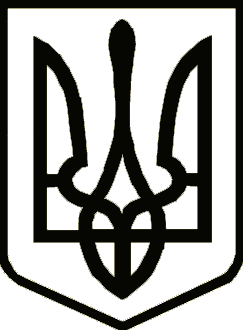 Україна	                  СРІБНЯНСЬКА СЕЛИЩНА РАДАРОЗПОРЯДЖЕННЯПро внесення змін до розпорядження селищного голови від 19.01.2021 №12«Про затвердження Положення про порядок видачі довідок та актівСрібнянською селищною радою» З метою упорядкування видачі довідок громадянам Срібнянською селищною радою, відповідно до пункту 20 частини четвертої статті 42, пункту 8 статті 59 Закону України «Про місцеве самоврядування в Україні» зобов’язую:Внести зміни до Положення про порядок видачі довідок та актів Срібнянською селищною радою, затвердженого розпорядженням селищного голови від 19.01.2021 №12 «Про затвердження Положення про порядок видачі довідок та актів», виклавши пункт 3.7 в новій редакції: «Характеристика з місця проживання видається адміністратором Центру надання адміністративних послуг за погодженням з юридичним відділом селищної ради. Видача характеристики здійснюється:на запит відповідних органів;на звернення особи при пред’явленні паспорта громадянина України».Викласти додаток  до Положення про порядок видачі довідок та актів Срібнянською селищною радою, а саме: ДОВІДКУ-ХАРАКТЕРИСТИКУ в новій редакції, що додається.Контроль за виконанням цього розпорядження залишаю за собою.Селищний голова 	                                                        Олена ПАНЧЕНКОВих №________________Від «_____»__________20    р.Д О В І Д К А – Х А Р А К Т Е Р И С Т И К АВидана  центром адміністративних послуг Срібнянської селищної ради.на гр.  ___________зареєстрованого  за адресою _______________________ПІБ, _______________________________, дата народження_________________, адреса та період проживання___________________________________________.за даною адресою характеризується;_________________________________________________________________________________________________________________________________________________________________________________________________________________________________________________________________,Особиста оцінка якостей людини, взаємини  з сусідами,_______________________________________________________________________________________________________________________________________________________Участі у суспільному житті, коротка характеристика сім’ї ,______________________________________________________________________________________________________________________________________________________________________________________________________________________Дата  складання характеристики ___________________.М.П.                                                                  (підпис)                               (прізвище, ініціали)0  25 травня2023 року    смт Срібне			      №73             ЗАТВЕРДЖЕНО             розпорядження Срібнянського                     селищного голови 25.05.2023р. №73Адміністратор ЦНАПу                                                      